                    КАРАР  	       РЕШЕНИЕ            26 октября  2015 й.                           №   21                             26 октября 2015 г.Об утверждении структуры Администрации сельского поселения Максим-Горьковский сельсовет муниципального района Белебеевский район Республики Башкортостан и Перечня должностей муниципальной службы, замещаемых в Администрации сельского поселения Максим-Горьковский  сельсовет муниципального района Белебеевский район Республики БашкортостанРуководствуясь частью 8 статьи 37 Федерального закона от 6 октября 2003 года №131-ФЗ «Об общих принципах организации местного самоуправления в Российской Федерации», статьей 2 Закона Республики Башкортостан от 07 декабря 2012 года №617-з «О реестре должностей  муниципальной службы в Республике Башкортостан», постановлением Правительства Республики Башкортостан от 13.09.2013 №423 «О нормативах формирования расходов на содержание органов местного самоуправления муниципальных образований Республики Башкортостан» и постановлением Правительства Республики Башкортостан от 24.12.2013 г. № 610 «Об утверждении нормативов формирования расходов на оплату труда в органах местного самоуправления в Республике Башкортостан», решением  Правления Ассоциации «Совет муниципальных образований Республики Башкортостан» от 19 декабря 2012 года №1 «Об организационной структуре и предельной численности штатных единиц муниципальных служащих городских округов и муниципальных районов», Совет сельского поселения Максим-Горьковский  сельсовет муниципального района Белебеевский район Республики Башкортостан РЕШИЛ:1. Установить предельную численность муниципальных служащих Администрации сельского поселения Максим-Горьковский сельсовет муниципального района Белебеевский район Республики Башкортостан, содержащиеся за счет средств местного бюджета, в количестве 4 единицы.2. Утвердить структуру  Администрации сельского поселения Максим-Горьковский сельсовет муниципального района Белебеевский район Республики Башкортостан (Приложение №1).3. Утвердить Перечень должностей муниципальной  службы, замещаемых в Администрации сельского поселения Максим-Горьковский сельсовет муниципального района Белебеевский район Республики Башкортостан (Приложение №2).4. Решение Совета сельского поселения Максим-Горьковский сельсовет муниципального района Белебеевский район Республики Башкортостан от 25.12.2012 года № 222 «О структуре Администрации сельского поселения Максим – Горьковский сельсовет муниципального района Белебеевский район Республики Башкортостан» признать утратившим силу.5. Настоящее решение вступает в силу с 30 октября 2015 года.  Председатель Совета                                                                              Н. К. КрасильниковаПеречень должностей муниципальной службы, замещаемых в Администрации сельского поселения Максим-Горьковский  сельсовет муниципального района Белебеевский район Республики Башкортостан1 Старшая должностьУправляющий делами2. Младшая должность       Землеустроитель I категорииСпециалист I категорииСпециалист I категорииБАШКОРТОСТАН   РЕСПУБЛИКА3ЫБ2л2б2й районы муниципаль райлныны8Максим-Горький ауыл  Советы ауыл  бил2м23е  Советы.Горький ис. ПУЙ ауылы, Бакса  урамы, 3          Тел. 2-07-40, факс: 2-08-98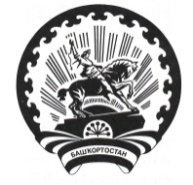 РЕСПУБЛИКА   БАШКОРТОСТАНСовет  сельского поселенияМаксим – Горьковский  сельсоветмуниципального района  Белебеевский район452014, с. ЦУП им. М, Горького, ул. Садовая, д.3         Тел. 2-08-98, факс: 2-08-98Приложение № 1к решению Совета сельского поселения Максим-Горьковский  сельсовет муниципального района Белебеевский район Республики Башкортостан  от 26 октября 2015г. № 21Глава Администрации (глава сельского поселения)Приложение № 2к решению Совета сельского поселения Максим-Горьковский  сельсовет муниципального района Белебеевский район Республики Башкортостан  от 26 октября 2015г. №21